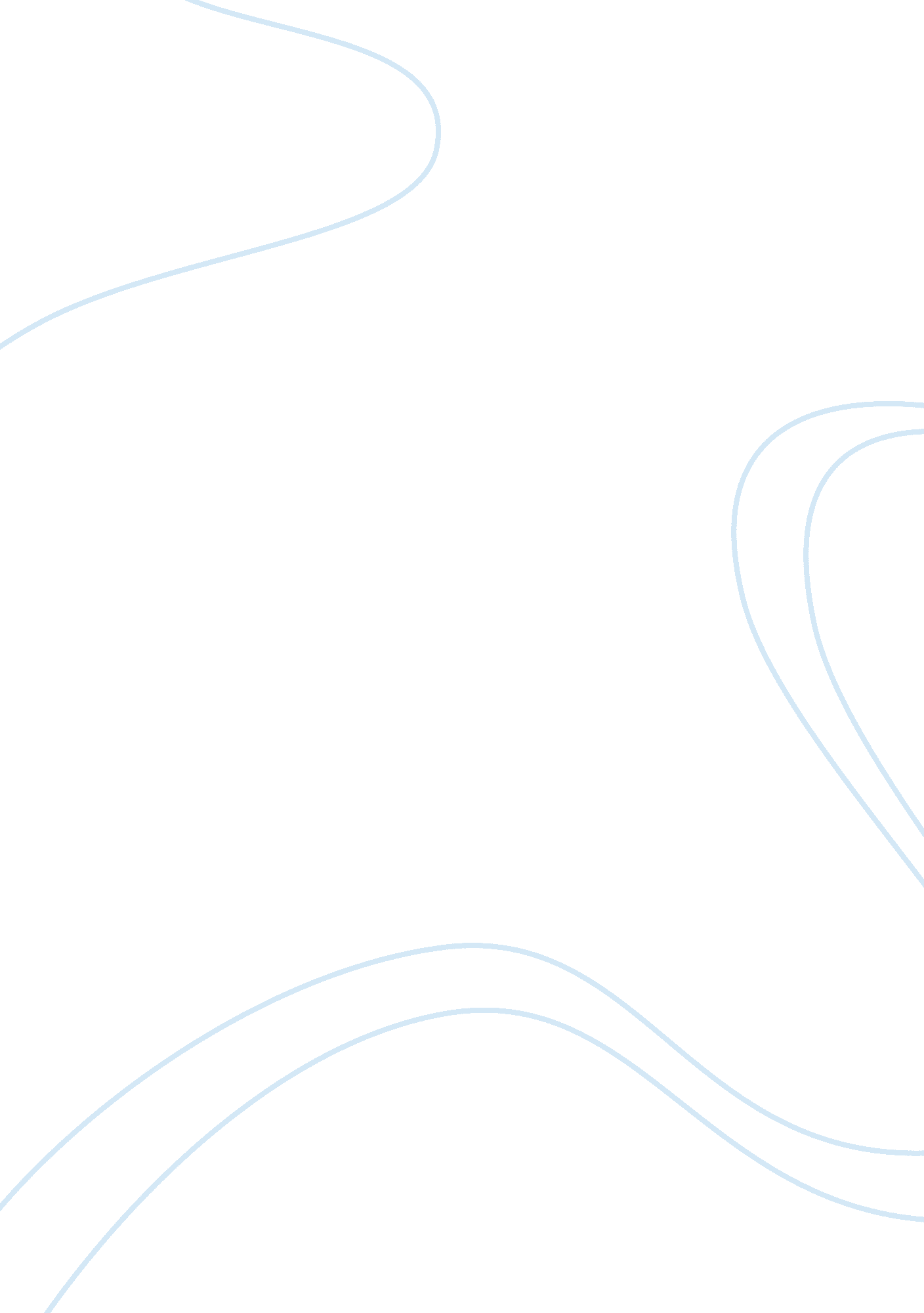 Sample essay on musicEnvironment, Water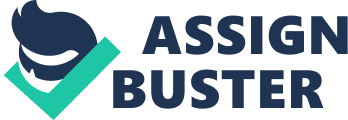 A letter to a friend about the Chug Water Band Dear Josh, 
Recently, I have been to a musical concert played at a country bar called Sundance, by the band " The Chug Water Band". The performance was for two and half hour straight without any breaks. Many bands out there that are half their age couldn’t handle a show for straight and continuous two and half hours. 
The group is of seasoned musicians that have seen the huge amount of exciting audiences from various zones of the cities as from Italy, ND to TX to Germany, France, VA to LA, Finland, Switzerland and Denmark. After several years spending, they have finally taken a rest in the Cheyenne WY city. This company employs approximately 4 employees and is categorized under the Musical Groups and Artists industry. The main aim of the music industry is to provide live entertainment for the viewers. They host various stage shows across the country. Musical groups and artists may perform in front of a live audience, or in the studio, and may or may not operate their own facilities for staging their shows. As the curtain raised, the stirred mob started toasting and whooping to the top of their voices. 
The most amazing thing about them is a passion and energy they had in them. There weren’t any pauses in their song for they were just playing, and playing it so freely like there was nothing to it. It was remarkably a different experience for me from the shows I’d seen before . The audiences were least bothered about taking the videos rather they were enjoying the melody. The singers seemed far more relax, and calmed and enjoying within themselves. 
The Chug Water band is one of the bands with most passionate singers. They played jazz and simple songs giving out their best performance with emotions.  The performance was astronomical. Each time the bass drum was struck, the crowed felt the jolt as it continued screaming and jumping to match the pulse radiating from the band members. The floor seemed to move with the beat of each song. Each sound coming from the stage felt like a current passing through one's body. 
The lavishness of the music “ Camelot” is unforgettable, and more familiar tunes are evident in a musical collage of Cole Porter’s compositions. 
They played expertly by enveloping the audience in a rich and thick sounds cape with amazing and stunning depth, texture and layering. The vocals of each of the band member were very crisp and clear, and the music felt like the smoky humid air surrounding me with cloying, dense, and multi- dimensional. 
The music in the movie “ Exodus” has generated a great excitement which was composed by the elegant strains of sailing the Spanish Main and the Ernest Gold accompanies the production of “ Pirates of the Caribbean.” 
Watching the pianist fingers move across the keys and relating those movements to the sounds emerging from the instrument, something came alive. I sat in my seat trying miming the movements and getting stumbled up without having to worry about the sound produced. 
He wasn’t constrained by the demands the music was putting on them but rather they were free in their movement to interpret at his whim, and that was a smile. Whether it is a " Corporate Party", " Christmas Party", " Yearly Blowout", " Entertainment Extravaganza", " The Chug Water Band" is a great choice for the " Life of The Party". 